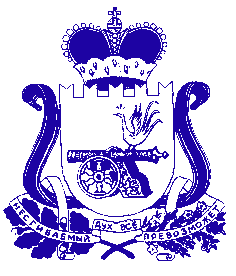 Администрация ПУШКИНСКОГО СЕЛЬСКОГО ПОСЕЛЕНИЯСафоновского района Смоленской областиПОСТАНОВЛЕНИЕ      Руководствуясь статьей 264.2 Бюджетного кодекса Российской Федерации, Уставом Пушкинского сельского поселения Сафоновского района Смоленской области,    1. Утвердить отчет об исполнении бюджета Пушкинского сельского поселения Сафоновского района Смоленской области за первое полугодие 2015 года по доходам в сумме  4264,0 тыс.руб., по расходам в сумме 1888,9 тыс.руб., с дефицитом превышением доходов над расходами (дефицитом бюджета) в сумме 2375,1 тыс.руб.2. Утвердить:1) доходы бюджета Пушкинского сельского поселения Сафоновского района Смоленской области за первое полугодие 2015 года  согласно приложению № 1.2) расходы бюджета Пушкинского сельского поселения Сафоновского района Смоленской области за первое полугодие 2015 года  согласно приложению № 2.3) Источники финансирования дефицита бюджета Пушкинского сельского поселения Сафоновского района Смоленской области за первое полугодие 2015 года  согласно приложению № 3.3. Настоящее постановление разместить на сайте Администрации муниципального образования Пушкинского  сельского поселения Сафоновского района Смоленской области  www.pushkino.admin.safonovo.ru.                                                                                                                                                         4. Контроль за исполнением настоящего постановления оставляю за собой.Глава муниципального образованияПушкинского сельского поселенияСафоновского района Смоленской области		            Е.А.ШведоваДоходы бюджетаПушкинского сельского поселения Сафоновского района Смоленской области        за первое полугодие 2015 года  Расходы бюджета Пушкинского сельского поселения Сафоновского района Смоленской области за  первое полугодие 2015 года Источники финансирования дефицита бюджета Пушкинского сельского поселения Сафоновского района Смоленской областиза  первое полугодие 2015 года                                                            Пояснительная записка      к отчету об исполнении бюджета муниципального образования Пушкинского сельского поселения Сафоновского района Смоленской области за первое полугодие 2015 года       Рассмотрев отчет об исполнении бюджета  муниципального образования Пушкинского сельского поселения Сафоновского района Смоленской области за первое  полугодие  2015 года отмечается  следующее:       Доходная часть бюджета Пушкинского сельского поселения Сафоновского района Смоленской области к утвержденному плану выполнена на 84,1% или в сумме 4264,0 тыс. рублей.       Налоговые и неналоговые доходы к плану  выполнены на   40,3% или в сумме  658,0 тыс. рублей.В т.ч  по налоговым доходам на 43,5% или в сумме 648,9 тыс. руб.    Налоговые доходы включают в себя НДФЛ в сумме 408,9 тыс. руб., что составляет 44,9% от плана, налога на имущество физических лиц в сумме 2,4 тыс. руб. что составляет 34,3% от плана, земельного налога в сумме 131,8 тыс.руб., что составляет 34,7% от плана, доходы от уплаты акцизов в сумме 105,7 тыс. руб., что составляет 54,1% от плана.       По неналоговым доходам план выполнен на 6,5 или в сумме 9,1 тыс. руб.- это арендная плата за земельные участки и  сдачу в аренду имущества.       Безвозмездные поступления (дотации, субсидии, субвенции)  за первое полугодие 2015 года выполнены на 104,8% или в сумме  3606,0 тыс. рублей.Поступило дотаций 813,1 тыс.руб., что составляет 50% от плана, поступило субвенций 27,4 тыс. руб., что составляет 60,9% от плана, поступило субсидий  2765,5 тыс. руб. что составляет 156,3% от плана.           Расходная часть бюджета муниципального образования Пушкинского сельского поселения Сафоновского района Смоленской области за первое полугодие 2015 года выполнена  11,7 %  или в сумме  1888,8 тыс. рублей.     В разрезе основных разделов и подразделов бюджетной классификации исполнение составило:    -по разделу 0100 «Общегосударственные вопросы» 560,1 тыс. руб. в т.ч. на материально-техническое обеспечение  123,7 тыс. руб., что составляет 41,8% от плана В т.ч. по подразделу 0102  «Функционирование высшего должностного лица субъекта Российской Федерации и муниципального образования»  расходы составили  179,6 тыс. руб., что составляет 40,6 % от планапо подразделу 0103  Функционирование законодательных   (представительных) органов государственной власти и представительных органов муниципальных образований  »  расходы составили  17,9 тыс. руб., что составляет 44,8% от планаПо подразделу 0104  «Функционирование Правительства Российской Федерации, высших исполнительных органов государственной власти субъектов РФ, местных администраций»  расходы составили  354,3 тыс. руб., что составляет 47,1 % от планаПо подразделу 0106  «Обеспечение деятельности финансовых, налоговых и таможенных органов и органов финансового (финансово-бюджетного) надзора»   расходы составили  8,3 тыс. руб., что составляет  47,2% от плана.- по разделу 0200 «Национальная оборона» 9,5 тыс. руб., что составляет 21,1% от плана в т.ч.-по подразделу 0203 "Мобилизация и вневойсковая подготовка"  9,5 тыс. руб., что составляет 21,1% от плана -по разделу 0400 «Национальная экономика»  14,7 тыс. руб., что составляет 0,14% от плана в т.ч. -по подразделу 0409 " Дорожное хозяйство (дорожные фонды)" 14,7 тыс.руб., что составляет 4,4% от плана в т.ч.  -на чистку и содержание дорог в зимний период   14,7 тыс. руб.    по разделу 0500 «Жилищно-коммунальное хозяйство» 1237,1 тыс. руб., что составляет 28,1% от плана  в т.ч. -по подразделу 0501 "Жилищное хозяйство" 74,8 тыс. руб., что составляет 16,2% от плана в т.ч. на- текущий ремонт МГК дома    74,8 тыс. руб. -по подразделу 0502 "Коммунальное хозяйство"  919,6 тыс. руб., что составляет 27,6% от плана в т.ч. на- тех.обслужив. газопровода  12,6 тыс. руб.-стройконтроль  по объектам газификации  79,4 тыс. руб.-  тех.инвентаризация газопровода в д.Петрово  90,8 тыс. руб.- страхование газопровода     20,0 тыс. руб.-хим. анализ воды 15,2 тыс. руб.-Гос.экспертиза проекта газификации д. Максимово   83,1 тыс. руб.- Газификация д.Максимово  618,5 тыс. руб.-по подразделу 0503 "Благоустройство" 242,7 тыс. руб., что составляет 40,4% от плана в т.ч.  -на организацию и обслуживание уличного освещения   218,3 тыс. руб.,  (на оплату электроэнергии  111,2 тыс. руб.,  на техническое обслуживание  7,4 тыс. руб., монтаж ул. Освещения в д. Максимово  99,7 тыс.руб.)- уборка кладбища    12,0 тыс. руб.-окашивание   1,8 тыс. руб.- уборка мусора 7,3 тыс. руб. - приобретение краски для благоустройства  3,3 тыс. руб.,  -по разделу 0700 «Образование» 45,0 тыс. руб., что составляет 100% от плана в т.ч.по подразделу 0706 «Высшее и послевузовское профессиональное образование» 45,0 тыс.руб., что составляет 100% от плана - на оплату заочного обучения  одного работника Администрации Пушкинского сельского поселения. -по разделу 1000 "Социальная политика"  22,5 тыс. руб. в т. ч., что составляет 40,3 % от плана-по подразделу 1001 "Пенсионное обеспечение"  22,5 тыс. руб., что составляет 40,3% от плана  на выплату пенсии ушедшему в отставку муниципальному служащему.     По итогам исполнения расходной и доходной частей бюджета муниципального образования Пушкинского сельского поселения Сафоновского района Смоленской области за первое полугодие 2015 года   сложился профицит (превышение доходов над расходами) в сумме  2375,1 тыс. рублей. Глава муниципального образования Пушкинского сельского поселения Сафоновского района Смоленской                                                        Е.А.ШведоваобластиСтарший менеджер                                                                                    И.Б.Соловьеваот   10 августа 2015года                            №  46Об утверждении отчета об исполнении бюджета муниципального образования Пушкинского сельского поселения Сафоновского района Смоленской области за  первое полугодие 2015 годаПриложение № 1к постановлению АдминистрацииПушкинского сельского поселенияСафоновского районаСмоленской области От 10.08.2015  № 46Наименование показателяКод строкиКод доходапо бюджетнойклассификацииУтвержденные бюджетные назначенияИсполненоНеисполненные назначения123456Доходы бюджета - всего010x5072093,004264010,36808082,64в том числе:НАЛОГОВЫЕ И НЕНАЛОГОВЫЕ ДОХОДЫ010000100000000000000001631300,00658015,36973284,60НАЛОГИ НА ПРИБЫЛЬ, ДОХОДЫ01000010100000000000000910000,00408894,88501105,12Налог на доходы физических лиц01000010102000010000110910000,00408894,88501105,12Налог на доходы физических лиц с доходов, источником которых является налоговый агент, за исключением доходов, в отношении которых исчисление и уплата налога осуществляются в соответствии со статьями 227, 2271 и 228 Налогового кодекса Российской Федерации01000010102010010000110910000,00408894,88501105,12сумма платежа (перерасчеты, недоимка и задолженность по соответствующему платежу, в том числе по отмененному)01000010102010011000110910000,00408894,88501105,12НАЛОГИ НА ТОВАРЫ (РАБОТЫ, УСЛУГИ), РЕАЛИЗУЕМЫЕ НА ТЕРРИТОРИИ РОССИЙСКОЙ ФЕДЕРАЦИИ01000010300000000000000195300,00105753,7789546,23Акцизы по подакцизным товарам (продукции), производимым на территории Российской Федерации01000010302000010000110195300,00105753,7789546,23Доходы от уплаты акцизов на дизельное топливо, подлежащие распределению между бюджетами субъектов Российской Федерации и местными бюджетами с учетом установленных дифференцированных нормативов отчислений в местные бюджеты0100001030223001000011059700,0034393,8325306,17Доходы от уплаты акцизов на моторные масла для дизельных и (или) карбюраторных (инжекторных) двигателей, подлежащие распределению между бюджетами субъектов Российской Федерации и местными бюджетами с учетом установленных дифференцированных нормативов отчислений в местные бюджеты010000103022400100001102200,00961,541238,46Доходы от уплаты акцизов на автомобильный бензин, подлежащие распределению между бюджетами субъектов Российской Федерации и местными бюджетами с учетом установленных дифференцированных нормативов отчислений в местные бюджеты01000010302250010000110130800,0073343,2057456,80Доходы от уплаты акцизов на прямогонный бензин, подлежащие распределению между бюджетами субъектов Российской Федерации и местными бюджетами с учетом установленных дифференцированных нормативов отчислений в местные бюджеты010000103022600100001102600,00-2944,805544,80НАЛОГИ НА ИМУЩЕСТВО01000010600000000000000387000,00134221,41252778,59Налог на имущество физических лиц01000010601000000000007000,002390,274609,73Налог на имущество физических лиц, взимаемый по ставкам, применяемым к объектам налогообложения, расположенным в границах сельских  поселений0100000106010301000001107000,00            2390,274609,73сумма платежа (перерасчеты, недоимка и задолженность по соответствующему платежу, в том числе по отмененному000106010301010001107000,002253,344746,66пени и проценты по соответствующему платежу010000106010301020001100136,93-136,93ЗЕМЕЛЬНЫЙ НАЛОГ01000010606000000000110380000,00131831,14248168,86Земельный налог, взимаемый по ставке установленной подпунктом 1 пункта 1 статьи 394 Налогового Кодекса Российской Федерации, зачисляемый  в бюджеты сельских поселений01000010606013100000110311200,0077360,26233839,74сумма платежа (перерасчеты, недоимка и задолженность по соответствующему платежу, в том числе по отмененному01000010606013101000110311200,0077000,00234200,00пени и проценты по соответствующему платежу010000106060131020001100360,26-360,26Земельный налог, взимаемый по ставкам, установленным в соответствии с подпунктом 2 пункта 1 статьи 394 Налогового кодекса Российской Федерации и применяемым к объектам налогообложения, расположенным в границах  сельских поселений01000001060602310000011068800,0054470,8814329,12сумма платежа (перерасчеты, недоимка и задолженность по соответствующему платежу, в том числе по отмененному0100001060602310100011068800,0053805,1314994,87пени и проценты по соответствующему платежу010000106060232020001100665,75-665,75ДОХОДЫ ОТ ИСПОЛЬЗОВАНИЯ ИМУЩЕСТВА, НАХОДЯЩЕГОСЯ В ГОСУДАРСТВЕННОЙ И МУНИЦИПАЛЬНОЙ СОБСТВЕННОСТИ01000011100000000000000139000,009145,30129854,70Доходы, получаемые в виде арендной либо иной платы за передачу в возмездное пользование государственного и муниципального имущества (за исключением имущества бюджетных и автономных учреждений, а также имущества государственных и муниципальных унитарных предприятий, в том числе казенных)01000011105000000000120139000,009145,30129854,70Доходы, получаемые в виде арендной платы за земельные участки, государственная собственность на которые не разграничена, а также средства от продажи права на заключение договоров аренды указанных земельных участков01000011105010000000120120700,000,00120700,00Доходы, получаемые в виде арендной платы за земельные участки, государственная собственность на которые не разграничена и которые расположены в границах поселений, а также средства от продажи права на заключение договоров аренды указанных земельных участков01000011105013100000120120700,000,00120700,00Доходы, получаемые в виде арендной платы за земельные участки, государственная собственность на которые не разграничена и которые расположены в границах сельских поселений, а также средства от продажи права на заключение договоров аренды указанных земельных участков – сумма платежа (перерасчеты и задолженность по соответствующему платежу)01000011105013100010120120700,000,00120700,00Доходы, получаемые в виде арендной платы за земельные участки, государственная собственность на которые не разграничена и которые расположены в границах сельских поселений, а также средства от продажи права на заключение договоров аренды указанных земельных участков –пени , проценты  и штрафы по соответствующему платежу01000011105013100020120000Доходы от сдачи в аренду имущества, находящегося в оперативном управлении органов государственной власти, органов местного самоуправления, государственных внебюджетных фондов и созданных ими учреждений (за исключением имущества бюджетных и автономных учреждений)0100001110503000000012018300,009145,309154,70Доходы от сдачи в аренду имущества, находящегося в оперативном управлении органов управления сельских  поселений и созданных ими учреждений (за исключением имущества муниципальных бюджетных и автономных учреждений)0100001110503510000012018300,009145,309154,70Доходы от сдачи в аренду имущества, находящегося в оперативном управлении органов управления сельских  поселений и созданных ими учреждений(за исключением имущества бюджетных и автономных учреждений, а также имущества государственных и муниципальных унитарных предприятий, в том числе казенных)0100001110503510001012018300,009145,309154,70БЕЗВОЗМЕЗДНЫЕ ПОСТУПЛЕНИЯ010000200000000000000003440793,003605995,00-165202,00БЕЗВОЗМЕЗДНЫЕ ПОСТУПЛЕНИЯ ОТ ДРУГИХ БЮДЖЕТОВ БЮДЖЕТНОЙ СИСТЕМЫ РОССИЙСКОЙ ФЕДЕРАЦИИ010000202000000000000003440793,003605995,00-165202,00Дотации бюджетам субъектов Российской Федерации и муниципальных образований010000202010000000001511626300,00813100,00813200,00Дотации на выравнивание бюджетной обеспеченности010000202010010000001511626300,00813100,00813200,00Дотации бюджетам субъектов Российской Федерации на выравнивание бюджетной обеспеченности010000202010011000001511626300,00813100,00813200,00Субсидии бюджетам бюджетной системы Российской Федерации (межбюджетные субсидии)010000202020000000001511769493,002765495,00-996002,00Субсидии бюджетам на софинансирование капитальных вложений  в объекты государственной  (муниципальной собственности)010000202020770000001510,00996002,00-996002,00Субсидии бюджетам сельских поселений  на софинансирование капитальных вложений  в объекты государственной  (муниципальной собственности)010000202020771000001510,00996002,00-996002,00Субсидии бюджетам сельских поселений на бюджетные инвестиции в объекты капитального строительства в рамках реализации федеральной целевой программы «Устойчивое развитие  сельских территорий на 2014-2017 годы и на период до 2020 года» -на строительство и реконструкцию сетей газоснабжения0100002020207710 00021510,00996002,00-996002,00Прочие субсидии010000202029990000001511769493,001769493,000,00Субсидии бюджетам сельских  поселений на софинансирование капитальных вложений  в объекты муниципальной собственности в рамках реализации областной государственной программы «Развитие сельского хозяйства и регулирование рынков сельскохозяйственной продукции, сырья и продовольствия в  Смоленской области на 2014-2017 годы и на период до 2020 года» - на строительство и реконструкцию сетей газоснабжения0100002020299910 0003151  1755385,001755385,000,00Субсидии бюджетам сельских поселений для софинансирования расходов в рамках реализации  областной государственной программы Смоленской области «Местное самоуправление в Смоленской области» на 2014-2016 годы на организацию обучения по заочной форме выборных должностных лиц местного самоуправления, членов выборных органов местного самоуправления, депутатов представительных органов  муниципальных образований, работников органов местного самоуправления и работников муниципальных учреждений»0100002020299910000515114108,0014108,000Субвенции бюджетам субъектов Российской Федерации и муниципальных образований010000202030000000015145000,0027400,0017600,00Субвенции бюджетам на осуществление первичного воинского учета на территориях, где отсутствуют военные комиссариаты0100002020300305000015145000,0027400,0017600,00Субвенции бюджетам на осуществление первичного воинского учета на территориях, где отсутствуют военные комиссариаты0100002020301500000015145000,0027400,0017600,00 Субвенции бюджетам сельских поселений на осуществление первичного воинского учета на территориях, где отсутствуют военные комиссариаты0100002020301510000015145000,0027400,0017600,00Приложение № 2к постановлению АдминистрацииПушкинского сельского поселенияСафоновского района Смоленской области от 10.08.2015г.     № 46 Наименование показателяКод строкиКод расхода по бюджетной классификацииУтвержденные бюджетные назначенияИсполненоНеисполненные назначенияНаименование показателяКод строкиКод расхода по бюджетной классификацииУтвержденные бюджетные назначенияИсполненоНеисполненные назначенияНаименование показателяКод строкиКод расхода по бюджетной классификацииУтвержденные бюджетные назначенияИсполненоНеисполненные назначения123456Расходы бюджета - всего200x16101297,001888912,4314212384,57в том числе:ОБЩЕГОСУДАРСТВЕННЫЕ ВОПРОСЫ200000010000000000000001339900,00560107,94779792,06Функционирование высшего должностного лица субъекта Российской Федерации и муниципального образования20000001020000000000000441900,00179613,00262287,00Расходы по оплате труда работников органов местного самоуправления по непрограммному направлению расходов "Обеспечение деятельности Главы муниципального образования" в рамках непрограммного направления деятельности "Обеспечение деятельности высшего должностного лица муниципального образования"20000001027110011000000441900,00179613,00262287,00Фонд оплаты труда муниципальных органов и взносы по обязательному социальному страхованию20000001027110011121000441900,00179613,00262287,00Расходы20000001027110011121200441900,00179613,00262287,00Оплата труда и начисления на выплаты по оплате труда20000001027110011121210441900,00179613,00262287,00Заработная плата20000001027110011121211339400,00141735,00197665,00Начисления на выплаты по оплате труда20000001027110011121213102500,0037878,0064622,00Функционирование законодательных (представительных) органов государственной власти и представительных органов муниципальных образований2000000103000000000000040000,0017895,0022105,00  Расходы на содержание органов местного самоуправления (за исключением расходов на оплату труда) по непрограммному направлению расходов" Обеспечение деятельности аппарата законодательного(представительного)органа муниципального образования" в рамках непрограммного направления деятельности "Обеспечение деятельности законодательного (представительного) органа муниципального образования"2000000103722001800000040000,0017895,0022105,00  Иные выплаты, за исключением фонда оплаты труда государственных (муниципальных) органов, лицам, привлекаемым согласно законодательству для выполнения отдельных полномочий2000000103722001812300040000,0017895,0022105,00  Расходы2000000103722001812320040000,0017895,0022105,00  Оплата работ, услуг2000000103722001812322040000,0017895,0022105,00  Прочие работы, услуги2000000103722001812322640000,0017895,0022105,00  Функционирование Правительства Российской Федерации, высших исполнительных органов государственной власти субъектов Российской Федерации, местных администраций20000001040000000000000752400,00354299,94398100,06Расходы по оплате труда работников органов местного самоуправления по непрограммному направлению расходов "Обеспечение деятельности аппарата Администрации муниципального образования" в рамках непрограммного направления деятельности "Обеспечение деятельности органов местного самоуправления муниципальных образований"20000001047320011000000515200,00228142,95287057,05 Фонд оплаты труда муниципальных органов и взносы по обязательному социальному страхованию20000001047320011121000515200,00228142,95287057,05  Расходы20000001047320011121200515200,00228142,95287057,05  Оплата труда и начисления на выплаты по оплате труда20000001047320011121210515200,00228142,95287057,05  Заработная плата20000001047320011121211395600,00175170,24220429,76  Начисления на выплаты по оплате труда20000001047320011121213119600,0052972,7166627,29Расходы на содержание органов местного самоуправления (за исключением расходов по оплате труда) по непрограммному направлению расходов "Обеспечение деятельности аппарата Администрации муниципального образования" в рамках непрограммного направления деятельности "Обеспечение деятельности органов местного самоуправления муниципальных образований"20000001047320018000000237200,00126156,99111043,01  Иные выплаты персоналу муниципальных органов, за исключением фонда оплаты труда200000010473200181220002400,000,002400,00  Расходы200000010473200181222002400,000,002400,00  Оплата труда и начисления на выплаты по оплате труда200000010473200181222102400,000,002400,00Прочие выплаты200000010473200181222122400,000,002400,00  Закупка товаров, работ, услуг в сфере информационно-коммуникационных технологий2000000104732001824200054300,0022892,5031407,50  Расходы2000000104732001824220052300,0021442,5030857,50  Оплата работ, услуг2000000104732001824222052300,0021442,5030857,50  Услуги связи2000000104732001824222114300,003795,5010504,50Работы, услуги по содержанию имущества200000010473200182422251500,001500,000,00  Прочие работы, услуги 2000000104732001824222636500,0016147,0020353,00 Поступление нефинансовых активов200000010473200182423002000,001450,00550,00  Увеличение стоимости материальных запасов200000010473200182423402000,001450,00550,00  Прочая закупка товаров, работ и услуг для обеспечения муниципальных нужд20000001047320018244000172100,00100766,4971333,51  Расходы20000001047320018244200102500,0064437,4038062,60  Оплата работ, услуг20000001047320018244220102500,0064437,4038062,60Услуги связи200000010473200182442212100,000,002100,00Коммунальные услуги200000010473200182442237000,000,007000,00  Работы, услуги по содержанию имущества2000000104732001824422522000,002100,0019900,00  Прочие работы, услуги2000000104732001824422671400,0062337,409062,60  Поступление нефинансовых активов2000000104732001824430069600,00              36329,0933270,91  Увеличение стоимости материальных запасов2000000104732001824434069600,00              36329,0933270,91Уплата налога на имущество организаций и земельного налога200000010473200188510003900,000,003900,00  Расходы200000010473200188512003900,000,003900,00  Прочие расходы200000010473200188512903900,000,003900,00Уплата прочих налогов, сборов200000010473200188520003000,00998,002002,00  Расходы200000010473200188522003000,00998,002002,00  Прочие расходы200000010473200188522903000,00998,002002,00Уплата иных платежей200000010473200188530001500,001500,000,00  Расходы200000010473200188532001500,001500,000,00  Прочие расходы200000010473200188532901500,001500,000,00  Обеспечение деятельности финансовых, налоговых и таможенных органов и органов финансового (финансово-бюджетного) надзора2000000106000000000000017600,008300,009300,00Межбюджетные трансферты, передаваемые бюджету муниципального района на осуществление части полномочий по решению вопросов местного значения Администрацией Пушкинского сельского поселения в соответствии с заключенными соглашениями в части внешнего финансового контроля в рамках непрограммного направления деятельности "Межбюджетные трансферты, передаваемые бюджету муниципального района на осуществление части полномочий по решению вопросов местного значения в соответствии с заключенными соглашениями"2000000106810П01400000016600,008300,008300,00 Иные межбюджетные трансферты2000000106810П01454000016600,008300,008300,00Расходы2000000106810П01454020016600,008300,008300,00Безвозмездные перечисления бюджетам2000000106810П01454025016600,008300,008300,00Перечисления другим бюджетам бюджетной системы  РФ2000000106810П01454025116600,008300,008300,00Межбюджетные трансферты, передаваемые бюджету муниципального района на осуществление части полномочий по решению вопросов местного значения Администрацией Пушкинского сельского поселения в соответствии с заключенными соглашениями в части казначейского исполнения бюджета в рамках непрограммного направления деятельности "Межбюджетные трансферты, передаваемые бюджету муниципального района на осуществление части полномочий по решению вопросов местного значения в соответствии с заключенными соглашениями"2000000106810П1140000001000,0001000,00Иные межбюджетные трансферты2000000106810П1145400001000,0001000,00Расходы2000000106810П1145402001000,0001000,00Безвозмездные перечисления бюджетам2000000106810П1145402501000,0001000,00Перечисления другим бюджетам бюджетной системы  РФ2000000106810П1145402511000,0001000,00  Резервные фонды2000000111000000000000088000,00088000,00Расходы за счет средств резервного фонда Администраций поселений  в рамках непрограммного направления деятельности "Непрограммные расходы органов местного самоуправления муниципальных образований"2000000111980288800000088000,00088000,00  Резервные средства2000000111980288887000088000,00088000,00Расходы2000000111980288887020088000,00088000,00  Прочие расходы2000000111980288887029088000,00088000,00  НАЦИОНАЛЬНАЯ ОБОРОНА2000000200000000000000045000,009456,5535543,45Мобилизационная и вневойсковая подготовка2000000203000000000000045000,009456,5535543,45Осуществление первичного воинского учета на территориях где отсутствуют военные комиссариаты 2000000203980511800000045000,009456,5535543,45Фонд оплаты труда муниципальных органов и взносы по обязательному социальному страхованию2000000203980511812100025400,009456,5515943,45  Расходы2000000203980511812120025400,009456,5515943,45  Оплата труда и начисления на выплаты по оплате труда2000000203980511812121025400,009456,5515943,45  Заработная плата2000000203980511812121119500,007424,5512075,45  Начисления на выплаты по оплате труда200000020398051181212135900,002032,003868,00Закупка товаров, работ, услуг в сфере информационно-коммуникационных технологий200000020398051182420003000,000,003000,00Поступление нефинансовых активов200000020398051182423003000,00                      0,003000,00  Увеличение стоимости материальных запасов200000020398051182423403000,00                     0,003000,00Прочая закупка товаров, работ и услуг для обеспечения муниципальных нужд2000000203980511824400016600,00                      0,0016600,00Поступление нефинансовых активов2000000203980511824430016600,00                      0,0016600,00Увеличение стоимости  основных средств2000000203980511824431011600,00                     0,0011600,00  Увеличение стоимости материальных запасов200000020398051182443405000,00                      0,005000,00  НАЦИОНАЛЬНАЯ ЭКОНОМИКА2000000400000000000000010217800,0014712,0010203088,00Сельское хозяйство и рыболовство200000040500000000000009880000,000,009880000,00Реализация мероприятий федеральной целевой программы «Устойчивое развитие сельских территорий на 2014-2017 годы и на период  до 2020 года200000040503050180000009880000,000,009880000,00Бюджетные инвестиции в объекты капитального строительства государственной (муниципальной) собственности200000040503050184140009880000,000,009880000,00Поступление нефинансовых активов200000040503050184143009880000,000,009880000,00Увеличение стоимости основных средств200000040503050184143109880000,000,009880000,00  Дорожное хозяйство (дорожные фонды)20000004090000000000000337800,0014712,00323088,00Содержание ремонт и капитальный ремонт  дорог общего пользования в рамках непрограммного направления деятельности «Расходы в области дорожного хозяйства (дорожные фонды)»20000004098400401000000142500,0014712,00127788,00Прочая закупка товаров, работ и услуг для обеспечения муниципальных нужд20000004098400401244000142500,0014712,00127788,00Расходы20000004098400401244200142500,0014712,00127788,00Оплата работ, услуг20000004098400401244220142500,0014712,00127788,00Работы, услуги по содержанию имущества20000004098400401244225142500,0014712,00127788,00Расходы на содержание дорог за счет Дорожного фонда в рамках непрограммного направления деятельности «Расходы в области дорожного хозяйства (дорожные фонды)20000004098400403000000195300,000,00195300,00Прочая закупка товаров, работ и услуг для обеспечения муниципальных нужд20000004098400403244000195300,000,00195300,00  Расходы20000004098400403244200195300,000,00195300,00Оплата  работ, услуг20000004098400403244220195300,000,00195300,00Работы, услуги по содержанию имущества20000004098400403244225195300,000,00195300,00  ЖИЛИЩНО-КОММУНАЛЬНОЕ ХОЗЯЙСТВО200000050000000000000004397697,001237126,543160570,46Жилищное хозяйство20000005010000000000000461400,0074787,00386613,00Капитальный ремонт и ремонт муниципального жилищного фонда в рамках непрограммного  направления деятельности «Расходы в области жилищного и коммунального хозяйства»20000005018200200000000461400,0074787,00386613,00Прочая закупка товаров, работ и услуг для обеспечения муниципальных нужд20000005018200200244000461400,0074787,00386613,00Расходы20000005018200200244200461400,0074787,00386613,00Оплата работ, услуг20000005018200200244220461400,0074787,00386613,00Работы, услуги по содержанию имущества20000005018200200244225461400,0074787,00386613,00Коммунальное   хозяйство200000050200000000000003336197,00919647,792416549,21Расходы на развитие газификации в сельских поселениях  Сафоновского района в рамках реализации муниципальной программы «Газификация сельских населенных пунктов муниципального образования Пушкинского сельского поселения Сафоновского района Смоленской области на 2015 год»20000005020202003000000144810,00127570,8017239,20Бюджетные инвестиции в объекты капитального строительства государственной (муниципальной) собственности20000005020202003414000144810,00127570,8017239,20Поступление нефинансовых активов20000005020202003414300144810,00127570,8017239,20Увеличение стоимости основных средств20000005020202003414310144810,00127570,8017239,20Реализация мероприятий федеральной целевой программы «Устойчивое развитие сельских территорий на 2014-2017 годы и на период  до 2020 года»20000005020205018000000996002,000,00996002,00Бюджетные инвестиции в объекты капитального строительства государственной (муниципальной) собственности20000005020205018414000996002,000,00996002,00Поступление нефинансовых активов20000005020205018414300996002,000,00996002,00Увеличение стоимости основных средств20000005020205018414310996002,000,00996002,00Субсидии на развитие газификации в сельской местности200000050202080460000001755385,00490900,151264484,85Бюджетные инвестиции в объекты капитального строительства государственной (муниципальной) собственности200000050202080464140001755385,00490900,151264484,85Поступление нефинансовых активов200000050202080464143001755385,00490900,151264484,85Увеличение стоимости основных средств200000050202080464143101755385,00490900,151264484,85Мероприятия в области коммунального хозяйства в рамках непрограммного  направления деятельности «Расходы в области жилищного и коммунального хозяйства»20000005028200201000000440000,00301176,84138823,16Прочая закупка товаров, работ и услуг для обеспечения муниципальных нужд20000005028200201244000440000,00301176,84138823,16Расходы20000005028200201244200380000,00301176,8478823,16Оплата работ, услуг20000005028200201244220380000,00301176,8478823,16Работы, услуги по содержанию имущества2000000502820020124422560000,0012572,1447427,86Прочие работы, услуги20000005028200201244226320000,00288604,7031395,30Поступление нефинансовых активов2000000502820020124430060000,000,0060000,00Увеличение стоимости основных средств2000000502820020124431060000,000,0060000,00Благоустройство20000005030000000000000600100,00242691,75357408,25Уличное освещение в рамках непрограммного направления деятельности «Благоустройство»20000005038300301000000441100,00218335,90222764,10Прочая закупка товаров, работ и услуг для обеспечения муниципальных нужд20000005038300301244000441100,00218335,90222764,10Расходы20000005038300301244200291100,00118581,86172518,14Оплата работ, услуг20000005038300301244220291100,00118581,86172518,14Коммунальные услуги20000005038300301244223230000,00111222,95118777,05Работы, услуги по содержанию имущества2000000503830030124422561100,007358,9153741,09Поступление нефинансовых активов20000005038300301244300150000,0099754,0450245,96Увеличение стоимости основных средств20000005038300301244310150000,0099754,0450245,96Организация и содержание мест захоронения в рамках непрограмного направления деятельности «Благоустройство»2000000503830030300000054000,0012029,8541970,15Прочая закупка товаров, работ и услуг для обеспечения муниципальных нужд2000000503830030324400054000,0012029,8541970,15Расходы2000000503830030324420029000,0012029,8512970,15Оплата работ, услуг2000000503830030324422025000,0012029,8516970,15Работы, услуги по содержанию имущества2000000503830030324422525000,0012029,8512970,15Прочие расходы200000050383003032442904000,000,004000,00Поступление нефинансовых активов2000000503830030324430025000,000,0025000,00Увеличение стоимости  материальных запасов2000000503830030324434025000,000,0025000,00Прочие мероприятия по благоустройству поселений в рамках непрограммного направления деятельности»Благоустройство»20000005038300304000000105000,0012326,0092674,00Прочая закупка товаров, работ и услуг для обеспечения муниципальных нужд20000005038300304244000105000,0012326,0092674,00Расходы0000503830030424420093000,009016,0083984,00Оплата работ, услуг0000503830030424422093000,00              9016,0083984,00  Работы, услуги по содержанию имущества2000000503830030424422565000,007264,0057736,00Прочие работы, услуги2000000503830030424422628000,001752,0026248,00Поступление нефинансовых активов2000000503830030424430012000,003310,008690,00Увеличение стоимости  основных средств200000050383003042443104000,000,004000,00Увеличение стоимости  материальных запасов200  000050383003042443408000,003310,004690,00Образование2000000700000000000000045000,0045000,000,00Высшее и послевузовское профессиональное образование2000000706000000000000045000,0045000,000,00Организация обучения по заочной форме работников органов местного самоуправления в рамках реализации муниципальной программы «Подготовка кадров для органов местного самоуправления муниципального образования Пушкинского сельского поселения  Сафоновского района Смоленской области» на 2014-2016 годы2000000706010200100000030892,0030892,000Прочая закупка товаров, работ и услуг для обеспечения муниципальных нужд2000000706010200124400030892,0030892,000Расходы2000000706010200124420030892,0030892,000Оплата работ, услуг2000000706010200124422030892,0030892,000  Прочие работы, услуги 2000000706010200124422630892,0030892,000Субсидия на обучение по заочной форме выборных должностных лиц местного самоуправления, членов выборных органов местного самоуправления, депутатов представительных органов муниципальных образований, работников органов местного самоуправления и работников муниципальных учреждений 2000000706010805600000014108,0014108,000Прочая закупка товаров, работ и услуг для обеспечения муниципальных нужд2000000706010805624400014108,0014108,000Расходы2000000706010805624420014108,0014108,000Оплата работ, услуг2000000706010805624422014108,0014108,000  Прочие работы, услуги 2000000706010805624422614108,0014108,000  СОЦИАЛЬНАЯ ПОЛИТИКА2000001000000000000000055900,0022509,4033390,60Пенсионное обеспечение2000001001000000000000055900,0022509,4033390,60Доплаты к пенсиям муниципальным служащим в рамках непрограммного направления деятельности "Пенсионное обеспечение"2000001001910Ф00100000055900,0022509,4033390,60Иные пенсии, социальные доплаты к пенсиям2000001001910Ф00131200055900,0022509,4033390,60Расходы2000001001910Ф00131220055900,0022509,4033390,60Социальное обеспечение 0001001910Ф00131226055900,0022509,4033390,60Пенсии пособия выплачиваемые организациями сектора государственного управления2000001001910Ф00131226355900,0022509,4033390,60Результат исполнения бюджета (дефицит / профицит)450xПриложение № 3к постановлению АдминистрацииПушкинского сельского  поселенияСафоновского района Смоленской области от ____________ № ____Наименование показателяКодстрокиКод источникафинансированиядефицита бюджетапо бюджетнойклассификацииУтвержденныебюджетныеназначенияИсполненоНеисполненныеназначения123456Источники внутреннего финансирования дефицитов бюджетов 50000001000000000000000153202,002375097,93-2221895,93Изменение остатков средств на счетах по учету средств бюджетов70000001050000000000000153202,002375097,93-2221895,93Увеличение остатков средств бюджетов71000001050000000000500-5072093,00-4327930,17       -744162,83Увеличение прочих остатков средств бюджетов71000001050200000000500-5072093,00         -4327930,17          -744162,83Увеличение прочих остатков денежных средств бюджетов71000001050201000000510-5072093,00       -4327930,17           -744162,83Увеличение прочих остатков денежных средств бюджетов сельских поселений71000001050201050000510-5072093,00          -4327930,17           -744162,83Уменьшение остатков средств бюджетов7200000105000000000060016101297,001952832,24    14148464,76Уменьшение прочих остатков средств бюджетов7200000105020000000060016101297,00         1952832,24         14148464,76Уменьшение прочих остатков денежных средств бюджетов7200000105020100000061016101297,00          1952832,24       14148464,76Уменьшение прочих остатков денежных средств бюджетов  сельских поселений7200000105020105000061016101297,00         1952832,24         14148464,76